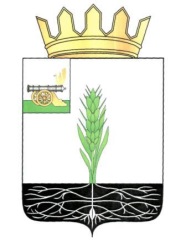 АДМИНИСТРАЦИЯ МУНИЦИПАЛЬНОГО ОБРАЗОВАНИЯ 
«ПОЧИНКОВСКИЙ РАЙОН» СМОЛЕНСКОЙ ОБЛАСТИП О С Т А Н О В Л Е Н И Е О внесении изменений в постановление Администрации муниципального образования «Починковский район» Смоленской области от 29.12.2017 № 231-адм В соответствии с законом Российской Федерации от 30.03.1999 г.            № 52-ФЗ «О санитарно-эпидемиологическом благополучии населения»Администрация муниципального образования «Починковский район»Смоленской области  п о с т а н о в л я е т:1. Внести изменения в постановление Администрации муниципального образования «Починковский район» Смоленской области от 29.12.2017          № 231-р/адм «Об утверждении Программы (плана) производственного контроля за условиями труда работников Администрации муниципального образования «Починковский район» Смоленской области», изложив Программу (план) производственного контроля за условиями труда работников Администрации муниципального образования «Починковский район» Смоленской области в новой редакции (прилагается).Глава муниципального образования«Починковский район» Смоленской области                                                                               А.В. ГолубПрограмма (план) производственного контроляза условиями труда работников Администрации муниципального образования «Починковский район» Смоленской областиОбщие положения1.1.Целью Программы (плана) производственного контроля за условиями труда работников Администрации муниципального образования «Починковский район» Смоленской области (далее - Администрация) является обеспечение безопасности и (или) безвредности для человека и среды обитания вредного влияния объектов производственного контроля путем должного выполнения санитарных правил, санитарно-противоэпидемических (профилактических) мероприятий, организации и осуществления контроля за их соблюдением. 1.2. Основными задачами производственного контроля являются:- обеспечение соблюдения санитарных правил и выполнения санитарно-эпидемиологических (профилактических) мероприятий, предусмотренных действующим законодательством;- предотвращение санитарных правонарушений на объекте производственного контроля;- предупреждение (профилактика) массовых инфекционных и неинфекционных заболеваний (в том числе профзаболеваний).1.3. Объектами производственного контроля условий труда являются производственные помещения, здания, производственное оборудование, рабочие места, используемые для выполнения работ.1.4. Ответственность за своевременность организации и осуществление производственного контроля, а также за его полноту и достоверность в целом по Администрации муниципального образования «Починковский район» Смоленской области (далее – Администрация) возлагается на Комиссию по охране труда Администрации, в структурных подразделениях — на руководителей подразделений.1.3. Производственный контроль включает:1.3.1. Организацию медицинских осмотров.1.3.2. Организация контроля за наличием сертификатов и иных документов, подтверждающих качество, безопасность продукции, оборудования.1.3.3.Исправность системы освещения.1.3.4. Состояние компьютерного оборудования и оргтехники, средств связи, мебели, бытовой техники. 1.3.5. Состояние освещения, воздушной среды. 1.3.6. Наличие и состояние спецодежды, средств индивидуальной защиты (в Отделе образования, Отделе  градостроительной деятельности, транспорта, связи и жилищно-коммунального хозяйства).1.3.7. Визуальный контроль Комиссией по охране труда за выполнением санитарно-противоэпидемических (профилактических) мероприятий, соблюдением санитарных правил, разработку и реализацию мер, направленных на устранение выявленных нарушений.Нормативно-техническая документация2.1. Федеральный закон № 52-ФЗ от 30.03.1999 г. «О санитарно-эпидемиологическом благополучии населения».2.2. СП 1.1.1058-01 «Организация и проведение производственного контроля за соблюдением санитарных правил и выполнением санитарно-противоэпидемических (профилактических) мероприятий».2.3. СП 1.1.2193-07 «Организация и проведение производственного контроля за соблюдением санитарных правил и выполнением санитарно-противоэпидемических (профилактических) мероприятий».2.4. Р 2.2.2006-05 «Гигиена труда. Руководство по гигиенической оценке факторов рабочей среды и трудового процесса. Критерии и классификация условий труда».2.5. СанПиН 2.2.4.548-96 «Гигиенические требования к микроклимату производственных помещений».2.6. СанПиН 2.2.2./2.4.1340-03 «Гигиенические требования к персональным ЭВМ и организация работы».2.7. СанПиН 2.2.1/2.1.1.1278-03 «Гигиенические требования к естественному, искусственному и совмещенному освещению жилых и общественных зданий».Характеристика объектовАдминистрация муниципального образования «Починковский район» Смоленской области (далее - Администрация) занимает помещения:- нежилое кирпичное трехэтажное здание, 1978 года постройки, площадью 2050,2 кв.м., расположенное по адресу: Смоленская область,          г. Починок, ул. Советская, д. 1, на праве оперативного управления на основании постановления Администрации Починковского района Смоленской области № 1 от 17.12.1991 г. «О прекращении полномочий исполнительного комитета Починковского районного Совета народных депутатов», свидетельство о государственной регистрации права выдано 23.11.2012 г. Управлением Федеральной службы регистрации, кадастра и картографии по Смоленской области, частично текущий ремонт проводился с 2011 по 2017 гг.;- нежилое кирпичное одноэтажное здание, 1953 года постройки, площадью 380,2 кв. м., расположенное по адресу: Смоленская область,           г. Починок, ул. Советская, д. 4, на праве оперативного управления на основании распоряжения Администрации муниципального образования «Починковский район» Смоленской области № 686-р от 03.08.2012 г.          «О принятии в собственность муниципального образования «Починковский район» Смоленской области объекта недвижимости»,  свидетельство о государственной регистрации права выдано 16.10.2012 г. Управлением Федеральной службы регистрации, кадастра и картографии по Смоленской области, частично текущий ремонт проводился с 2014 по 2017 гг.;- нежилое кирпичное двухэтажное здание, 1981 года постройки, площадью 932,7 кв. м., расположенное по адресу: Смоленская область,           г. Починок, ул. Советская, д. 15, на праве оперативного управления на основании распоряжения Администрации муниципального образования «Починковский район» Смоленской области № 180-р от 04.03.2011 г.           «О передаче объекта муниципальной собственности», свидетельство о государственной регистрации права выдано 05.11.2009 г. Управлением Федеральной регистрационной службы по Смоленской области, частично текущий ремонт проводился в 2012, 2013, 2015, 2016 гг.Перечень должностных лиц, на которых возложены функции по           осуществлению производственного контроля5. Требования к организации и проведению производственного контроля5.1. Работники, ответственные за организацию и осуществление производственного контроля обязаны определить функциональные обязанности лиц, участвующих в производственном контроле, обеспечив:- наличие официально изданных санитарных правил, методов и методик контроля, регламентирующих требования к условиям труда работников;- проведение лабораторных исследований и испытаний в случаях, установленных государственными санитарно-эпидемиологическими правилами и нормативами: на рабочих местах, с целью оценки влияния производства на условия труда работников и их здоровье;- контроль за наличием сертификатов, санитарно-эпидемиологических заключений, подтверждающих готовой продукции, используемой при выполнении работ;- безопасность процесса выполнения работ;- осуществление визуального контроля за выполнением санитарно-противоэпидемических (профилактических) мероприятий, соблюдением санитарных правил в части обеспечения безопасных условий труда работников;- разработку и реализацию мер, направленных на устранение выявленных нарушений в части обеспечения безопасных условий труда работников;- ведение учета и отчетности, установленной действующим законодательством, по вопросам, связанным с осуществлением производственного контроля;- своевременное информирование работников Администрации, а также лиц, уполномоченных осуществлять государственный санитарно-эпидемиологический надзор, об аварийных ситуациях, создающих угрозу санитарно-эпидемиологическому благополучию.5.2. Производственный контроль должен планироваться с учетом:- видов и объемов осуществляемой деятельности; основных вредных производственных факторов, представляющих потенциальную опасность для работников;- планировки зданий и сооружений, видов оборудования;- анализа результатов оценок, измерений, исследований вредных факторов условий труда.Перечень производственных факторов, в отношении которых необходимо проведение исследований и замеров, периодичность контроляПеречень должностей работников Администрации, подлежащих медицинским осмотрамПеречень осуществляемых работ и услуг, представляющих потенциальную опасность для человека и окружающей средыМероприятия, предусматривающие обоснование безопасности для человека и окружающей среды факторов производственной среды.Методы контроля Перечень форм учета и отчетности попроизводственному контролю- Журналы первой ступени контроля за состоянием охраны труда.- Журналы второй ступени контроля за состоянием охраны труда.- Журнал регистрации инструкций по охране труда.- Списки должностей работников, подлежащих периодическим медицинским осмотрам.Перечень возможных аварийных ситуацийот№УТВЕРЖДЕНАпостановлением Администрации муниципального образования «Починковский район» Смоленской областиот _____________ г. № _____№ п/пДолжностьЗакрепленные функции1Первый заместитель Главы муниципального образования «Починковский район» Смоленской области, начальник отдела ЗАГС Администрации, начальник Отдела образования Администрацииорганизация проведения работ по содержанию зданий, сооружений, помещений и прилегающей территории2заместитель Главы муниципального образования «Починковский район» Смоленской области – начальник Отдела сельского хозяйстваконтроль соблюдения требований охраны труда  в структурном подразделении3начальник Отдела градостроительной деятельности, транспорта, связи и жилищно-коммунального хозяйства Администрации контроль соблюдения требований охраны труда  в структурном подразделении 4начальник Отдела по городу Администрацииконтроль соблюдения требований охраны труда  в структурном подразделении 5начальник Отдела по экономике и управлению муниципальным имуществом Администрацииконтроль соблюдения требований охраны труда  в структурном подразделении 6начальник Отдела юридической работы Администрацииконтроль соблюдения требований охраны труда  в структурном подразделении7начальник Финансового управления Администрацииконтроль соблюдения требований охраны труда  в структурном подразделении8начальник Отдела образования Администрацииконтроль соблюдения требований охраны труда  в структурном подразделении 9начальник отдела ЗАГС Администрацииконтроль соблюдения требований охраны труда  в структурном подразделении10начальник Отдела культуры Администрацииконтроль соблюдения требований охраны труда  в структурном подразделении 11начальник Отдела по информационной политике Администрацииконтроль соблюдения требований охраны труда в структурном подразделении 12начальник Отдела по оргработе, муниципальной службе и кадрам Администрацииконтроль соблюдения требований охраны труда в структурном подразделении 13начальник Отдела пресс-службы, общественных связей и работы с обращениями гражданконтроль соблюдения требований охраны труда в структурном подразделении14начальник Архивного отделаконтроль соблюдения требований охраны труда в структурном подразделении15Главный специалист - главный бухгалтер Сектора бухгалтерского учета и отчетностиконтроль соблюдения требований охраны труда в Секторе бухгалтерского учета и отчетности1Контроль замеров температуры воздуха на рабочих местах 2 раза в год (в холодный и теплый периоды года)старший менеджер Отдела по оргработе, муниципальной службе и кадрам Администрации, руководители структурных подразделений Администрации с правом юридического лица2Контроль уровней искусственной освещенности- при вводе сети в эксплуатацию, в том числе после ремонта, модернизации;-по заявкам;- при проведении специальной оценки условий трудастарший менеджер Отдела по оргработе, муниципальной службе и кадрам Администрации, руководители структурных подразделений Администрации с правом юридического лица3Контроль уровня электромагнитных полей- при вводе ПЭВМ в эксплуатацию, организации новых и реорганизации рабочих мест,- после проведения организационно – технических мероприятий, по нормализации электромагнитной обстановки;- по заявкамстарший менеджер Отдела по оргработе, муниципальной службе и кадрам Администрации, руководители структурных подразделений Администрации с правом юридического лицаПеречень должностей работниковПеречень должностей работниковМероприятие производственного контроляПериодичность мероприятия ПКДокументы, регламентирующие мероприятия ПКЛицо, ответственное за осуществление ПК1Глава муниципального образования «Починковский район» Смоленской областиСоставле-ние списка муниципа-льных служащих, направле-ние на медосмотрПри приеме на работу, далее ежегодноПриказ Минздравсоцразвития России от 14.12.2009 № 984н «Об утверждении Порядка прохождения диспансеризации государственными гражданскими служащими Российской Федерации и муниципальными служащими, перечня заболеваний, препятствующих поступлению на государственную гражданскую службу Российской Федерации и муниципальную службу или ее прохождению, а также формы заключения медицинского учреждения»начальник Отдела по оргработе, муниципальной службе и кадрам Администрации2Первый заместитель Главы муниципального образования «Починковский район» Смоленской областиСоставле-ние списка муниципа-льных служащих, направле-ние на медосмотрПри приеме на работу, далее ежегодноПриказ Минздравсоцразвития России от 14.12.2009 № 984н «Об утверждении Порядка прохождения диспансеризации государственными гражданскими служащими Российской Федерации и муниципальными служащими, перечня заболеваний, препятствующих поступлению на государственную гражданскую службу Российской Федерации и муниципальную службу или ее прохождению, а также формы заключения медицинского учреждения»начальник Отдела по оргработе, муниципальной службе и кадрам Администрации3Заместитель Главы муниципального образования «Починковский район» Смоленской областиСоставле-ние списка муниципа-льных служащих, направле-ние на медосмотрПри приеме на работу, далее ежегодноПриказ Минздравсоцразвития России от 14.12.2009 № 984н «Об утверждении Порядка прохождения диспансеризации государственными гражданскими служащими Российской Федерации и муниципальными служащими, перечня заболеваний, препятствующих поступлению на государственную гражданскую службу Российской Федерации и муниципальную службу или ее прохождению, а также формы заключения медицинского учреждения»начальник Отдела по оргработе, муниципальной службе и кадрам Администрации4Заместитель Главы муниципального образования «Починковский район» Смоленской области - начальник Отдела сельского хозяйстваСоставле-ние списка муниципа-льных служащих, направле-ние на медосмотрПри приеме на работу, далее ежегодноПриказ Минздравсоцразвития России от 14.12.2009 № 984н «Об утверждении Порядка прохождения диспансеризации государственными гражданскими служащими Российской Федерации и муниципальными служащими, перечня заболеваний, препятствующих поступлению на государственную гражданскую службу Российской Федерации и муниципальную службу или ее прохождению, а также формы заключения медицинского учреждения»начальник Отдела по оргработе, муниципальной службе и кадрам Администрации5Управляющий делами АдминистрацииСоставле-ние списка муниципа-льных служащих, направле-ние на медосмотрПри приеме на работу, далее ежегодноПриказ Минздравсоцразвития России от 14.12.2009 № 984н «Об утверждении Порядка прохождения диспансеризации государственными гражданскими служащими Российской Федерации и муниципальными служащими, перечня заболеваний, препятствующих поступлению на государственную гражданскую службу Российской Федерации и муниципальную службу или ее прохождению, а также формы заключения медицинского учреждения»начальник Отдела по оргработе, муниципальной службе и кадрам Администрации6Начальник Финансового управления АдминистрацииСоставле-ние списка муниципа-льных служащих, направле-ние на медосмотрПри приеме на работу, далее ежегодноПриказ Минздравсоцразвития России от 14.12.2009 № 984н «Об утверждении Порядка прохождения диспансеризации государственными гражданскими служащими Российской Федерации и муниципальными служащими, перечня заболеваний, препятствующих поступлению на государственную гражданскую службу Российской Федерации и муниципальную службу или ее прохождению, а также формы заключения медицинского учреждения»начальник Отдела по оргработе, муниципальной службе и кадрам Администрации7Заместитель начальника Финансового управления – начальник бюджетного Отдела Составле-ние списка муниципа-льных служащих, направле-ние на медосмотрПри приеме на работу, далее ежегодноПриказ Минздравсоцразвития России от 14.12.2009 № 984н «Об утверждении Порядка прохождения диспансеризации государственными гражданскими служащими Российской Федерации и муниципальными служащими, перечня заболеваний, препятствующих поступлению на государственную гражданскую службу Российской Федерации и муниципальную службу или ее прохождению, а также формы заключения медицинского учреждения»начальник Отдела по оргработе, муниципальной службе и кадрам Администрации8Начальник Отдела АдминистрацииСоставле-ние списка муниципа-льных служащих, направле-ние на медосмотрПри приеме на работу, далее ежегодноПриказ Минздравсоцразвития России от 14.12.2009 № 984н «Об утверждении Порядка прохождения диспансеризации государственными гражданскими служащими Российской Федерации и муниципальными служащими, перечня заболеваний, препятствующих поступлению на государственную гражданскую службу Российской Федерации и муниципальную службу или ее прохождению, а также формы заключения медицинского учреждения»начальник Отдела по оргработе, муниципальной службе и кадрам Администрации9Начальник Отдела записи актов гражданского состоянияСоставле-ние списка муниципа-льных служащих, направле-ние на медосмотрПри приеме на работу, далее ежегодноПриказ Минздравсоцразвития России от 14.12.2009 № 984н «Об утверждении Порядка прохождения диспансеризации государственными гражданскими служащими Российской Федерации и муниципальными служащими, перечня заболеваний, препятствующих поступлению на государственную гражданскую службу Российской Федерации и муниципальную службу или ее прохождению, а также формы заключения медицинского учреждения»начальник Отдела по оргработе, муниципальной службе и кадрам Администрации10Главный специалистСоставле-ние списка муниципа-льных служащих, направле-ние на медосмотрПри приеме на работу, далее ежегодноПриказ Минздравсоцразвития России от 14.12.2009 № 984н «Об утверждении Порядка прохождения диспансеризации государственными гражданскими служащими Российской Федерации и муниципальными служащими, перечня заболеваний, препятствующих поступлению на государственную гражданскую службу Российской Федерации и муниципальную службу или ее прохождению, а также формы заключения медицинского учреждения»начальник Отдела по оргработе, муниципальной службе и кадрам Администрации11Главный специалист– главный бухгалтер Сектора бухгалтерского учета и отчетностиСоставле-ние списка муниципа-льных служащих, направле-ние на медосмотрПри приеме на работу, далее ежегодноПриказ Минздравсоцразвития России от 14.12.2009 № 984н «Об утверждении Порядка прохождения диспансеризации государственными гражданскими служащими Российской Федерации и муниципальными служащими, перечня заболеваний, препятствующих поступлению на государственную гражданскую службу Российской Федерации и муниципальную службу или ее прохождению, а также формы заключения медицинского учреждения»начальник Отдела по оргработе, муниципальной службе и кадрам Администрации12Главный специалист ГО и ЧССоставле-ние списка муниципа-льных служащих, направле-ние на медосмотрПри приеме на работу, далее ежегодноПриказ Минздравсоцразвития России от 14.12.2009 № 984н «Об утверждении Порядка прохождения диспансеризации государственными гражданскими служащими Российской Федерации и муниципальными служащими, перечня заболеваний, препятствующих поступлению на государственную гражданскую службу Российской Федерации и муниципальную службу или ее прохождению, а также формы заключения медицинского учреждения»начальник Отдела по оргработе, муниципальной службе и кадрам Администрации13Главный специалист по опеке и попечительствуСоставле-ние списка муниципа-льных служащих, направле-ние на медосмотрПри приеме на работу, далее ежегодноПриказ Минздравсоцразвития России от 14.12.2009 № 984н «Об утверждении Порядка прохождения диспансеризации государственными гражданскими служащими Российской Федерации и муниципальными служащими, перечня заболеваний, препятствующих поступлению на государственную гражданскую службу Российской Федерации и муниципальную службу или ее прохождению, а также формы заключения медицинского учреждения»начальник Отдела по оргработе, муниципальной службе и кадрам Администрации14Ведущий специалист Составле-ние списка муниципа-льных служащих, направле-ние на медосмотрПри приеме на работу, далее ежегодноПриказ Минздравсоцразвития России от 14.12.2009 № 984н «Об утверждении Порядка прохождения диспансеризации государственными гражданскими служащими Российской Федерации и муниципальными служащими, перечня заболеваний, препятствующих поступлению на государственную гражданскую службу Российской Федерации и муниципальную службу или ее прохождению, а также формы заключения медицинского учреждения»начальник Отдела по оргработе, муниципальной службе и кадрам Администрации15Ведущий специалист -ответственный секретарь административной комиссииведущий специалист Составле-ние списка муниципа-льных служащих, направле-ние на медосмотрПри приеме на работу, далее ежегодноПриказ Минздравсоцразвития России от 14.12.2009 № 984н «Об утверждении Порядка прохождения диспансеризации государственными гражданскими служащими Российской Федерации и муниципальными служащими, перечня заболеваний, препятствующих поступлению на государственную гражданскую службу Российской Федерации и муниципальную службу или ее прохождению, а также формы заключения медицинского учреждения»начальник Отдела по оргработе, муниципальной службе и кадрам Администрации16Ведущий специалист ответственный секретарь Комиссии по делам несовершеннолетних и защите их правСоставле-ние списка муниципа-льных служащих, направле-ние на медосмотрПри приеме на работу, далее ежегодноПриказ Минздравсоцразвития России от 14.12.2009 № 984н «Об утверждении Порядка прохождения диспансеризации государственными гражданскими служащими Российской Федерации и муниципальными служащими, перечня заболеваний, препятствующих поступлению на государственную гражданскую службу Российской Федерации и муниципальную службу или ее прохождению, а также формы заключения медицинского учреждения»начальник Отдела по оргработе, муниципальной службе и кадрам Администрации17Ведущий специалист по мобилизационной работеСоставле-ние списка муниципа-льных служащих, направле-ние на медосмотрПри приеме на работу, далее ежегодноПриказ Минздравсоцразвития России от 14.12.2009 № 984н «Об утверждении Порядка прохождения диспансеризации государственными гражданскими служащими Российской Федерации и муниципальными служащими, перечня заболеваний, препятствующих поступлению на государственную гражданскую службу Российской Федерации и муниципальную службу или ее прохождению, а также формы заключения медицинского учреждения»начальник Отдела по оргработе, муниципальной службе и кадрам Администрации18Ведущий специалист по опеке и попечительствуСоставле-ние списка муниципа-льных служащих, направле-ние на медосмотрПри приеме на работу, далее ежегодноПриказ Минздравсоцразвития России от 14.12.2009 № 984н «Об утверждении Порядка прохождения диспансеризации государственными гражданскими служащими Российской Федерации и муниципальными служащими, перечня заболеваний, препятствующих поступлению на государственную гражданскую службу Российской Федерации и муниципальную службу или ее прохождению, а также формы заключения медицинского учреждения»начальник Отдела по оргработе, муниципальной службе и кадрам Администрации19Специалист  I категорииСоставле-ние списка муниципа-льных служащих, направле-ние на медосмотрПри приеме на работу, далее ежегодноПриказ Минздравсоцразвития России от 14.12.2009 № 984н «Об утверждении Порядка прохождения диспансеризации государственными гражданскими служащими Российской Федерации и муниципальными служащими, перечня заболеваний, препятствующих поступлению на государственную гражданскую службу Российской Федерации и муниципальную службу или ее прохождению, а также формы заключения медицинского учреждения»начальник Отдела по оргработе, муниципальной службе и кадрам Администрации20Специалист  I категории по опеке и попечительствуСоставле-ние списка муниципа-льных служащих, направле-ние на медосмотрПри приеме на работу, далее ежегодноПриказ Минздравсоцразвития России от 14.12.2009 № 984н «Об утверждении Порядка прохождения диспансеризации государственными гражданскими служащими Российской Федерации и муниципальными служащими, перечня заболеваний, препятствующих поступлению на государственную гражданскую службу Российской Федерации и муниципальную службу или ее прохождению, а также формы заключения медицинского учреждения»начальник Отдела по оргработе, муниципальной службе и кадрам АдминистрацииПроведенная работа,оказываемая услугаФункциональное подразделениеПредставляемая опасность, в том числе потенциальнаянетнет№п/пМероприятия по безопасностиМетоды контроля1Обеспечение средствами коллективной защиты испециальными средствами индивидуальной защиты (смывающее средства)Проверка правил использования, исправности2Состояние освещенности помещений, рабочих мест (доступ солнечного света, исправность светильников, чистота стекол, плафонов и др.)Проверка правил использования, исправности 3Ремонт помещенийПроверка санитарного состояния помещений, выполнение необходимого ремонта4Уборка помещенийПроверка выполнения  уборки5Проведение периодических медицинских осмотров муниципальными служащимиПроверка выполнения 6Замеры освещенности на рабочих местах технических работниковПроверка выполнения 7Замеры температуры воздуха 2 раза в год (в холодный и теплый периоды года)Проверка выполнения 8Организация контроля за наличием сертификатов и иных документов, подтверждающих качество, безопасность продукции, оборудования.Проверка выполнения 9Организация визуального контроля за соблюдением санитарных правил и гигиенических нормативов на объекте. Проверка выполнения Возможные ситуацииМеры юридического лицаАвария, пожар, вызвавшие перерыв в работе на длительное время, в т.ч.:- полное прекращение подачи электроэнергии, в результате повреждения системы энергоснабжения;- затопление помещений в результате аварии системы отопления.Эвакуация работников и посетителей, ликвидация последствий в соответствии с разработанными инструкциями и планами эвакуации.